Dzień 5. Rodzina szpaków – piątek „Ptasi quiz” – quizRodzic mówi dziecku informacje na temat życia ptaków. Kiedy dzieci usłyszą zdanie prawdziwe – trzy razy klaszczą w dłonie, a kiedy zdanie będzie fałszywe – trzy razy uderzają rękoma o podłogę.Np. Bociany zimą mieszkają w Polsce.Jaskółki lubią jeść żaby. Gniazdo bociana jest małe i niestabilne.Słuchanie opowiadania „Szpaki” czytanego przez rodzica.Obok domu Pawła rozciąga się duży ogród. Rosną w nim kwiaty i drzewa. do ogrodu często przylatują ptaki. Są wśród nich także szpaki. Każdego roku Paweł obserwuje je. na podwórku rośnie wielka brzoza. To właśnie na niej szpaki mają swoją budkę lęgową. Kiedy wracają w marcu ze swojej wędrówki z Europy Zachodniej, budka lęgowa już na nie czeka. Wyczyszczona z zeszłorocznych traw i patyczków jest gotowa, aby założyć w niej nowe gniazdo. Szpaki, które mieszkają w ogrodzie Pawła już wróciły. Kilka razy obleciały cały ogród, usiadły na każdym drzewie i sprawdzały co się zmieniło. Zajrzały też do budki lęgowej. Chyba im się spodobała. Coraz częściej wchodzą do niej i przynoszą suche trawy, mech, drobne gałązki. Uwiją z tego wygodne gniazdko. Kiedy w gnieździe po-jawią się jajka samica i samiec będą wysiadywać je na zmianę. Po 14 dniach wyklują się małe szpaki, które trzy tygodnie spędzą w gnieździe. W tym czasie ich rodzice ciężko pracują. Młode szpaki mają wielki apetyt. Rodzice karmią je owadami, dżdżownicami. Gdy dorosną wspólnie z rodzicami będą częstymi gośćmi w sadzie Pawła. Potrafią zjeść ogromne ilości wiśni, borówek, czereśni. Kiedy dojrzewają owoce, tata Pawła stawia w sadzie „stracha”. Ale szpaki chyba wiedzą, że to nic strasznego, a owoce są takie smaczne...Rozmowa na podstawie opowiadania.- Kto przylatuje do ogrodu Pawła?- Jakie ptaki obserwuje Paweł?- Gdzie szpaki mają swoją budkę lęgową?- W jaki sposób przygotowuje się budkę lęgową dla szpaków?- z czego szpaki wiją gniazdo?- Kto w rodzinie szpaków wysiaduje jajka?- po ilu dniach z jajek wykluwają się szpaki?- Ile czasu spędzają młode szpaki w gnieździe?- Co zjadają młode szpaki?- Jakie owoce lubią jeść szpaki?- W jaki sposób tata Pawła odstrasza ptaki?- Czy sposób taty na odstraszanie szpaków jest skuteczny?Karta pracy, cz. 3, s. 58. Znajdź dwa takie same ptaki i pokoloruj je.Karta pracy, cz. 3, s. 59.W ramce obok narysuj taki sam wzór.„Moja dłoń będzie ptakiem” – odbijanie dłoni. Dzieci maczają dłoń w farbie i odbijają ją na papierze. Następnie dorysowują elementy tak, aby powstał ptak.Wesołej zabawy!Pani KasiaZadanie dodatkowe dla chętnych.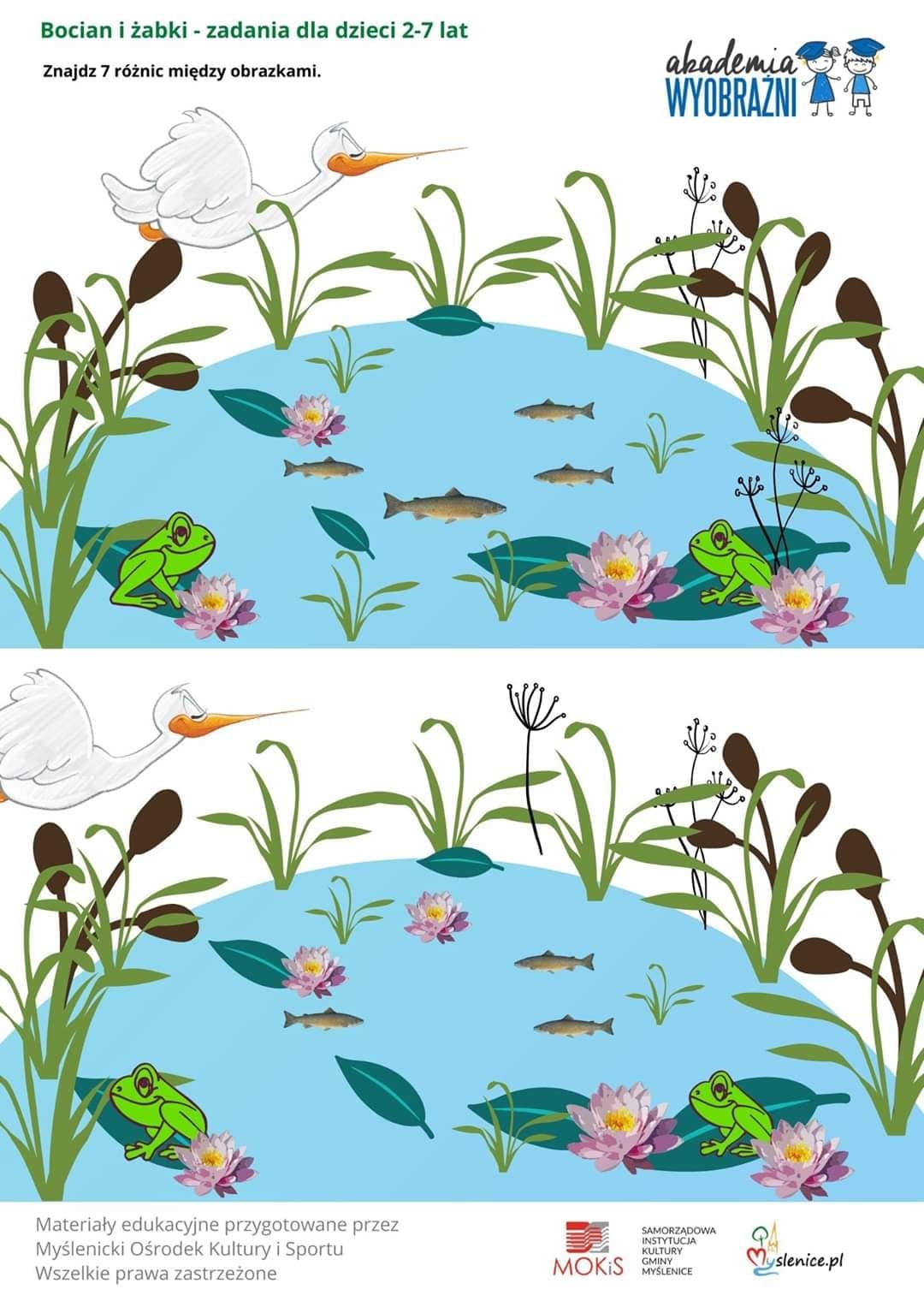 